اللجنة المعنية بالتنمية والملكية الفكريةالدورة العشرونجنيف، من 27 نوفمبر إلى 1 ديسمبر 2017صيغة مراجعة لاقتراح من المجموعة الأفريقية حول تنظيم مؤتمر دولي مرّة كل سنتين بشأن الملكية الفكرية والتنميةوثيقة من إعداد الأمانةفي تبليغ بتاريخ 29 سبتمبر 2017، أرسلت البعثة الدائمة لجمهورية السنغال، بصفتها منسق مجموعة البلدان الأفريقية، إلى الأمانة، باسم مجموعة البلدان الأفريقية، "صيغة مراجَعة لاقتراح حول تنظيم مؤتمر دولي مرّة كل سنتين بشأن الملكية الفكرية والتنمية" كي تنظر فيه اللجنة المعنية بالتنمية والملكية الفكرية (لجنة التنمية) في دورتها العشرين. ويُقدم هذا الاقتراح استجابة لقرار اتخذته اللجنة في دورتها التاسعة عشرة لمتابعة النقاش حول تنظيم المؤتمر الدولي المذكور مع مراعاة الملاحظات التي أبدتها الدول الأعضاء.ويرد التبليغ المُرسل من السنغال والمذكور أعلاه في مرفق هذه الوثيقة.إن اللجنة مدعوة إلى النظر في المعلومات الواردة في مرفق هذه الوثيقة.[يلي ذلك المرفق][ترجمة خطاب من البعثة الدائمة لجمهورية السنغال
لدى مكتب الأمم المتحدة في جنيف، إلى المنظمة العالمية للملكية الفكرية (الويبو)،
بتاريخ 29 سبتمبر 2017]تهدي البعثة الدائمة لجمهورية السنغال لدى مكتب الأمم المتحدة وسائر المنظمات الدولية في جنيف أطيب تحياتها إلى أمانة المنظمة العالمية للملكية الفكرية (الويبو)، وبصفتها منسق مجموعة البلدان الأفريقية في شؤون الملكية الفكرية لعام 2017، تتشرف بتقديم طيّه صيغة مراجعَة لاقتراح المجموعة الأفريقية حول تنظيم مؤتمر دولي مرّة كل سنتين بشأن الملكية الفكرية والتنمية لأغراض الدورة العشرين للجنة المعنية بالتنمية والملكية الفكرية (لجنة التنمية)، المقرّر عقدها من 27 نوفمبر إلى 1 ديسمبر 2017.وتنتهز البعثة الدائمة لجمهورية السنغال لدى مكتب الأمم المتحدة وسائر المنظمات الدولية في جنيف هذه المناسبة لتعرب من جديد لأمانة المنظمة العالمية للملكية الفكرية (الويبو) عن فائق عبارات التقدير والاحترام.صيغة مراجَعة لاقتراح المجموعة الأفريقية حول
تنظيم مؤتمر دولي مرّة كل سنتين (2)
بشأن الملكية الفكرية والتنميةتتشرف السنغال بتقديم الصيغة المراجَعة لاقتراح المجموعة الأفريقية حول تنظيم مؤتمر دولي، مرّة كل سنتين (2) بشأن الملكية الفكرية والتنمية، مع مراعات التعليقات المستلمة من الدول الأعضاء خلال الدورة التاسعة عشرة للجنة المعنية بالتنمية والملكية الفكرية (لجنة التنمية) المعقودة في الفترة من 15 إلى 19 مايو 2017 (انظر الوثيقة CDIP/19/7) واستكمالا لدورتها الثامنة عشرة المعقودة في الفترة من 31 أكتوبر إلى 4 نوفمبر 2016.ويجدر التذكير في هذا الصدد بخلفية المسار الذي أفضى إلى تنظيم هذا الملتقى المهم رغم بعض الصعوبات، وهو ما يجسّد إرادة سياسية حقيقية من أجل إرساء إطار ملائم لنقاشات مثمرة حول مسائل التنمية ذات الصلة بالملكية الفكرية.ونذكر أن القرار في هذا الشأن اتخذ في أعقاب الدورة الرابعة عشرة للجنة التنمية التي رسمت في الوقت ذاته توجيهات واضحة للأمانة فيما يتعلق بالترتيبات التنظيمية واللوجستية اللازمة وطلبت منها إعداد تقرير وقائعي يلخّص جوهر المناقشات.وقبل ذلك، كانت لجنة التنمية قد قرّرت في دورتها العاشرة المعقودة في نوفمبر 2012 أن تتقدّم في تنظيم مؤتمر من هذا القبيل بعد أن بحثت وثيقتين اثنتين (2) في الموضوع، وهما الوثيقتان CDIP/10/16 وCDIP/10/17. وآنذاك، قرّرت اللجنة ما يلي:يكون عنوان المؤتمر كالتالي: "المؤتمر الدولي المعني بالملكية الفكرية والتنمية"،ويكون مكان انعقاد المؤتمر جنيف بسويسرا، على مدى يومين أو ثلاثة أيام،وعقد مشاورة غير رسمية يكون باب المشاركة فيها مفتوحا وذلك في غضون يومين (2) أو ثلاثة أيام،وتعد الأمانة ورقة مفاهيم استنادا إلى معالم الاتفاق الواسعة المحدَّدة،وتقديم الوفود  تعليقاتها واقتراحاتها مكتوبة قبل بدء المشاورة غير الرسمية.وفي أعقاب المشاورات غير الرسمية التي أجريت بين 9 و24 يناير 2013 تحت رعاية رئيس لجنة التنمية آنذاك، تم الاتفاق نهائيا على الترتيبات التنظيمية واللوجستية.واستقطب المؤتمر نخبة من المشاركين رفيعي المستوى ومن خلفيات متنوعة، مما سمح بتقديم مختلف التجارب الوطنية والإقليمية. وكان المؤتمر محفلا لحصر آخر التطورات في مجال الملكية الفكرية.وكان المؤتمر أيضا مناسبة لاستعراض الأبعاد السياسية والتكنولوجية والاجتماعية والاقتصادية للملكية الفكرية بصفتها أداة ومحركا للتنمية.وانطلاقا من هذه التجربة، قدّمت المجموعة الأفريقية إلى الدورة التاسعة عشرة للجنة التنمية في مايو 2017 اقتراحا يرمي إلى تنظيم مؤتمر دولي مرّة كل سنتين (2) بشأن الملكية الفكرية والتنمية، من أجل ترسيخ هذا الملتقى وتأطيره ضمن جدول أعمال الويبو.وما حفّز وشجّع هذا الاقتراح، الذي تؤيّده عدة وفود، النتائج الإيجابية للغاية التي سُجّلت في نهاية المؤتمر الذي نُظّم حول هذا الموضوع في جنيف يومي 7 و8 أبريل 2016، كما هو مبيّن في الوثيقة CDIP/18/3، والتعليقات الإيجابية التي قدمتها الدول الأعضاء في هذا الخصوص (الوثيقة CDIP/18/11).ومكّن هذا المؤتمر أيضا من استعراض الأبعاد السياسية والتكنولوجية والاجتماعية والاقتصادية للملكية الفكرية بصفتها أداة ومحركا للتنمية.ولذلك، فإن المجموعة الأفريقية، كما سبق وأعلنت عنه في الدورة الثامنة عشرة للجنة التنمية، تتشرّف بأن تعرض على الوفود اقتراحها الرامي إلى ترسيخ المؤتمر الدولي حول الملكية الفكرية والتنمية.وتراعي الترتيبات التنظيمية واللوجستية الخاصة بتنفيذ هذا الاقتراح الترتيبات التي وافقت عليها الدول الأعضاء لأغراض المؤتمر المعقود في أبريل 2016. فيمكن، بالفعل، إعادة استخدام المواصفات المتاحة والمُعتمدة التالية:العنوان الرئيسيالمؤتمر الدولي بشأن الملكية الفكرية والتنميةالعنوان الفرعييجب أن يكون العنوان الفرعي للمؤتمر منبثقا عن موضوعات تتعلق بالملكية الفكرية والتنمية وما يرتبط بها من قضايا عملية. ويجب أن يُعتمد في الدورة الأولى التي تعقدها اللجنة أثناء العام الأول من دورة ميزانية الويبو.التواترمرّة كل سنتين (2) خلال فترة أولية من 6 سنوات اعتبارا من الثنائية 2018/2019.المكانالمقر الرئيسي للويبو بجنيف أو في بلد آخر تقترحه الدول الأعضاء.المدةيومان (2) إلى ثلاثة (3) أيام.التواريخالنصف الأول من العام الثاني من دورة ميزانية الويبو.الموضوعاتسيتناول المؤتمر الدولي موضوع العنوان الفرعي المُعتمد في الدورة الأولي التي تعقدها اللجنة أثناء العام الأول من دورة ميزانية الويبو.وستُدعى الأمانة إلى تخطيط برنامج المؤتمر الدولي وصياغة مضمون كل موضوع بتشاور غير رسمي مع منسقي المجموعات. وسيُعرض برنامج المؤتمر النهائي، للعلم، على اللجنة في الدورة الثانية التي تعقدها أثناء العام الأول من دورة الميزانية.الشكليجتمع المؤتمر خلال الجزء الأول من العام الثاني من دورة ميزانية الويبو. وستُعقد كل الاجتماعات في شكل جلسات عامة. وستضمّ كل الجلسات موجّها للنقاش وثلاثة متحدثين، لأغراض إرشاد المناقشات، مع مراعاة المسائل المطروحة من قبل المشاركين على موجّه النقاش وما يبديه المشاركون من ملاحظات قبل الجلسات وبعدها. وستكون لغات العمل لغات الأمم المتحدة الرسمية الست، وستُوفر الترجمة الفورية إلى تلك اللغات الست.المتحدثونسيُلتمس من الأمانة اختيار المتحدثين بمراعاة مبادئ التوازن الجغرافي والكفاءات المناسبة والتمثيل المتوازن لوجهات النظر. وسيُطلب من الدول الأعضاء أن تقدم، مبدئيا، أسماء مقدمي العروض.المشاركونسيكون باب المشاركة في المؤتمر مفتوحا أمام الدول الأعضاء والمنظمات الحكومية الدولية والمنظمات غير الحكومية وأعضاء المجتمع المدني. ويمكن التسجيل مسبقا عن طريق الإنترنت أو في مكان انعقاد المؤتمر مباشرة.الأهداف الرئيسيةإطلاع الدول الأعضاء على آخر التطورات في مجال الملكية الفكرية والتنمية؛وتمكين المشاركين من التباحث حول أهمية الملكية الفكرية بالنسبة إلى التنمية الاجتماعية والاقتصادية والثقافية.النتائج والتبليغاتستُصدر الأمانة تقريرا وقائعيا يلخّص المناقشات الرئيسية الدائرة خلال المؤتمر الدولي ويُقدَم في الدورة الأخيرة التي تعقدها اللجنة أثناء العام الثاني من دورة ميزانية الويبو. وسيغطي هذا التقرير أيضا نتائج استبيان تقييم المؤتمر الذي يُطلب من المشاركين والمتحدثين استكماله في نهاية المؤتمر.ولهذا الغرض خصيصا ستُنشأ، في الموقع الإلكتروني للويبو، صفحة إلكترونية تعرض معلومات مفصّلة عن المؤتمر الدولي. وستُستخدم تلك الصفحة الإلكترونية لإتاحة كل وثائق المؤتمر بالمجان، لا سيما البرنامج، والنُسخ الكتابية للعروض، والملفات السمعية وملفات الفيديو الخاصة بمداولات المؤتمر، والتقرير. كما ستتيح تلك الصفحة إمكانية النفاذ إلى خدمة البث المباشر للمداولات.المؤتمر الدولي بشأن الملكية الفكرية والتنمية لدورة الميزانية 2018/2019لأغراض دورة الميزانية 2018/2019، يُقترح ما يلي:أن يكون العنوان الفرعي للمؤتمر حول الموضوع التالي: "كيف يمكن الانتفاع بالنظام؟"وأن تتولى الأمانة وضع برنامج المؤتمر بالتشاور مع الدول الأعضاء كي يُناقش أثناء الدورة الثانية للجنة في عام 2018.وأن تُعقد الندوة خلال النصف الأول من عام 2019 في مكان تختاره الدول الأعضاء.وأن يُقدَم تقرير وقائعي إلى الدورة الثانية للجنة في عام 2019.ذلك هو اقتراح المجموعة الأفريقية بخصوص عقد مؤتمر دولي مرّة كل سنتين بشأن الملكية الفكرية والتنمية.[نهاية المرفق والوثيقة]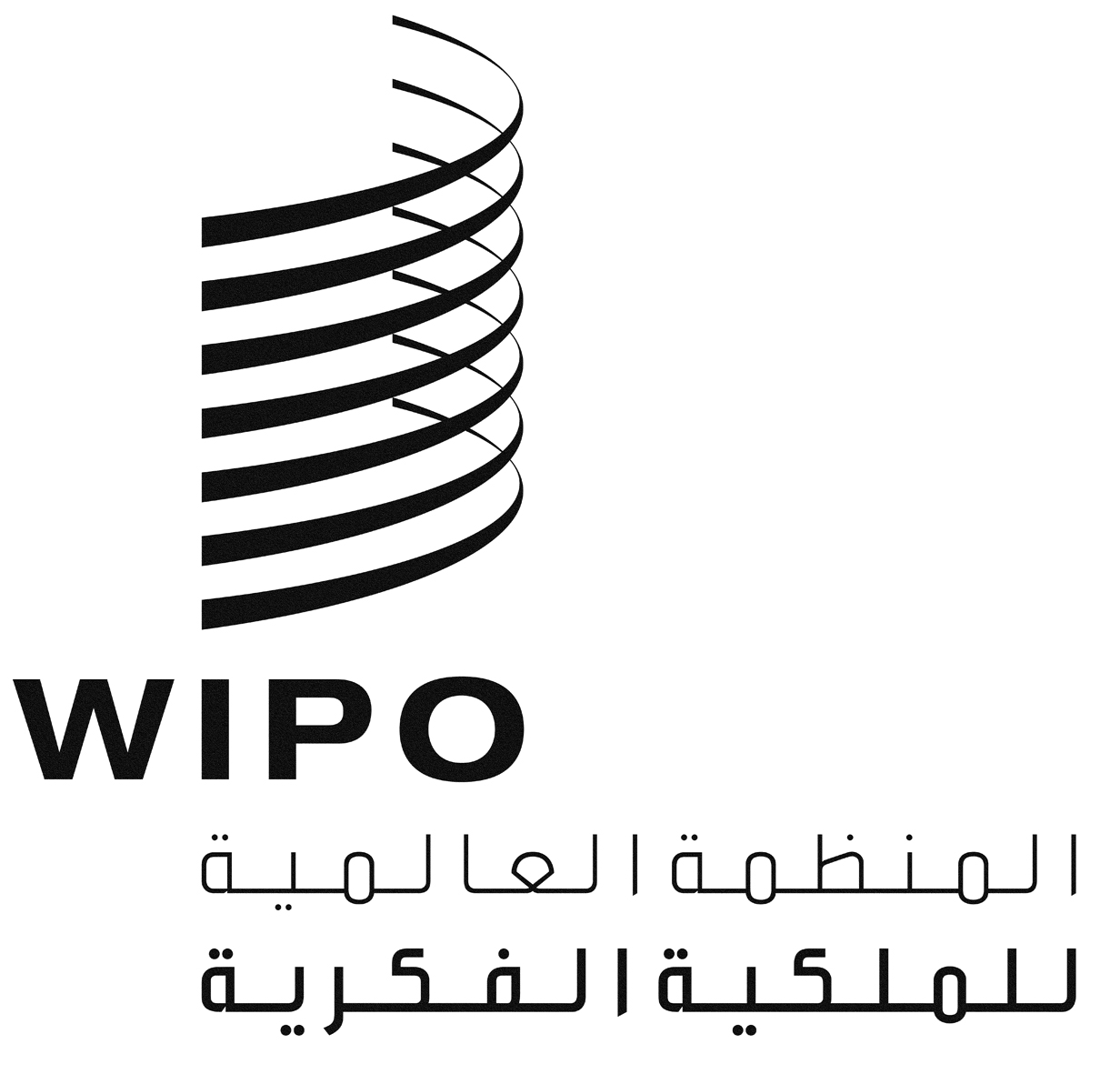 ACDIP/20/8CDIP/20/8CDIP/20/8الأصل: بالفرنسيةالأصل: بالفرنسيةالأصل: بالفرنسيةالتاريخ: 13 أكتوبر 2017التاريخ: 13 أكتوبر 2017التاريخ: 13 أكتوبر 2017